Согрели сердца добротой и вниманиемКак приятно в предновогодние дни слышать на улицах от друзей и знакомых, в трудовых коллективах малых и больших организаций, предприятий и учреждений пожелания с праздником Нового года и Рождества Христова. Искренние слова 30 декабря звучали и в Доме совместного самостоятельного проживания в деревне Германишки. С добрым визитом к проживающим здесь женщинам приехали председатель районного исполнительного комитета Николай Розум, председатель районной организации Белорусский союз женщин Елена Ястремская и директор Территориального центра социального обслуживания населения Антонина Эйсмонт. Гости не ограничились теплыми словами, но и подарили проживающим холодильник «Атлант» и огромную корзину с фруктами и сладостями.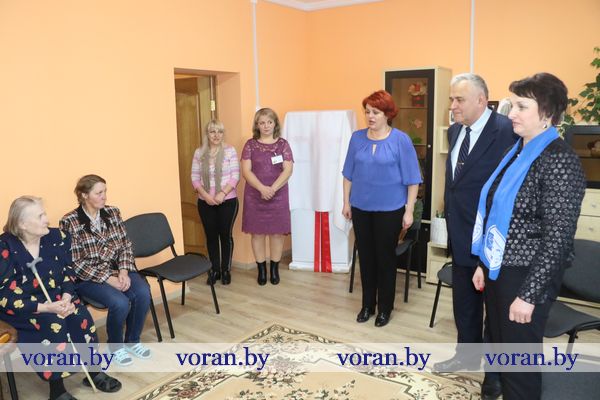 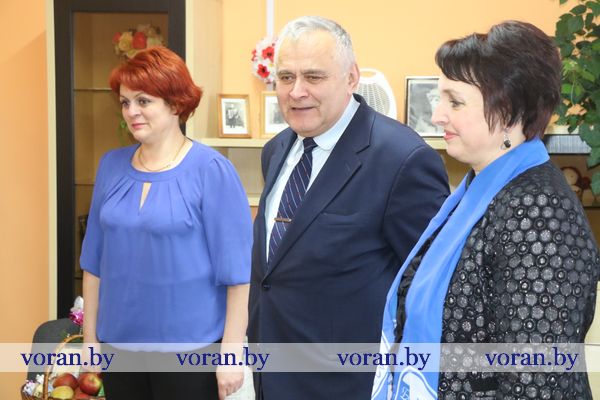 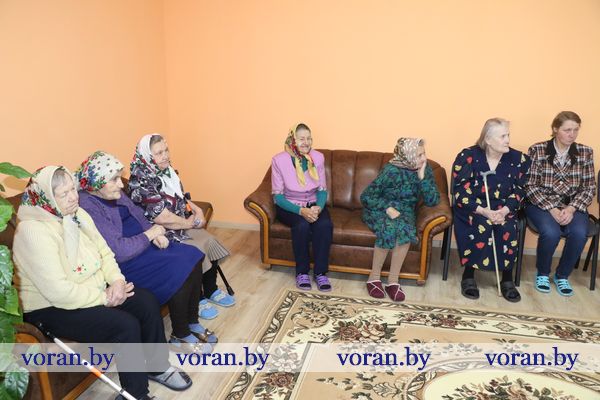 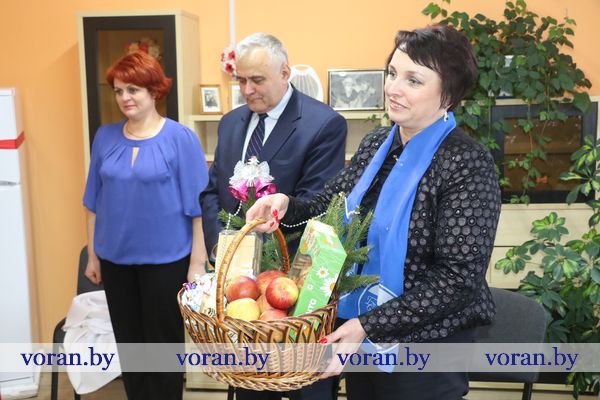 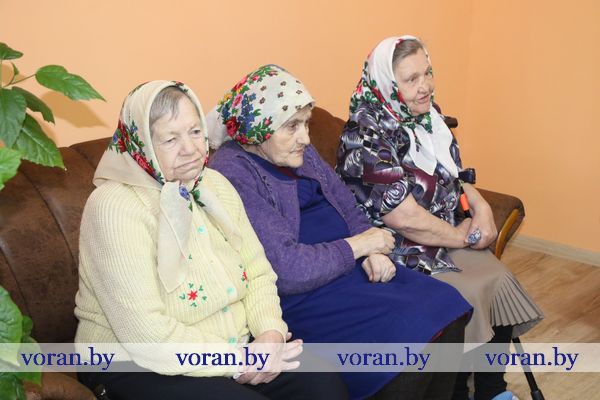 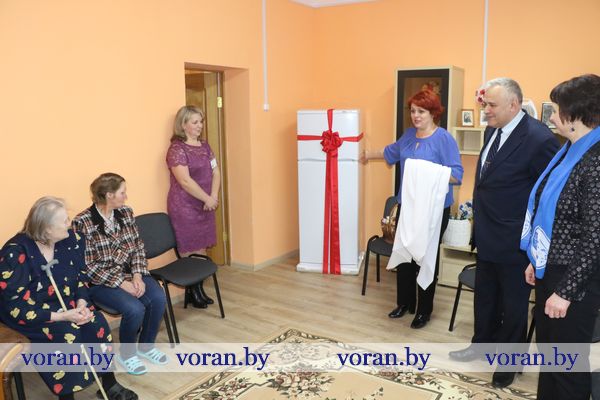 